* - вес брутто – вес в граммах неочищенного ингредиента или продукта с упаковкой** - выход - вес готового изделия в граммах, блюда с учётом потерь при тепловой обработкеНаименование изделия:Наименование изделия:ОМЛЕТ ФАРШИРОВАННЫЙОМЛЕТ ФАРШИРОВАННЫЙОМЛЕТ ФАРШИРОВАННЫЙНаименование продуктаВес брутто*на 1 порциюКоличество в объемных мерах на 1 порциюТехнология приготовленияОборудование, посуда, инструменты, приспособленияЯйцо120 3 шт.Ветчину (сосиски) нарезать ломтиками, обжарить.Плита или жарочный шкафСковорода – 1 шт.Доски МГНожи МГЁмкости для компонентов – 2 шт.Тарелка для подачиМолоко452 ст. ложкиЯйца промыть, взбить с молоком.Плита или жарочный шкафСковорода – 1 шт.Доски МГНожи МГЁмкости для компонентов – 2 шт.Тарелка для подачиМасса смеси165165Вылить на сковороду. Обжарить до полуготовности.Плита или жарочный шкафСковорода – 1 шт.Доски МГНожи МГЁмкости для компонентов – 2 шт.Тарелка для подачиВетчина352 ломтикаВетчину положить на середину, добавить соус.Плита или жарочный шкафСковорода – 1 шт.Доски МГНожи МГЁмкости для компонентов – 2 шт.Тарелка для подачиМасло для жарки31 ч. ложкаПосле загустения омлета завернуть края. Плита или жарочный шкафСковорода – 1 шт.Доски МГНожи МГЁмкости для компонентов – 2 шт.Тарелка для подачиСоус251 ст. ложкаПрогреть в жарочном шкафу при Т=180-200˚С 5 минут.Плита или жарочный шкафСковорода – 1 шт.Доски МГНожи МГЁмкости для компонентов – 2 шт.Тарелка для подачиМасса фарша452 ст. ложкиИли обжарить при закрытой крышке.Плита или жарочный шкафСковорода – 1 шт.Доски МГНожи МГЁмкости для компонентов – 2 шт.Тарелка для подачиМасса п/ф 210210Подают на тарелке швом вниз.Плита или жарочный шкафСковорода – 1 шт.Доски МГНожи МГЁмкости для компонентов – 2 шт.Тарелка для подачиМасло для жарки81 ч. ложкаМожно добавлять соус или сметану, а также менять фарш по вкусу (помидоры, грибы, соленые огурцы, лук, сыр).Плита или жарочный шкафСковорода – 1 шт.Доски МГНожи МГЁмкости для компонентов – 2 шт.Тарелка для подачиВыход**200200-Плита или жарочный шкафСковорода – 1 шт.Доски МГНожи МГЁмкости для компонентов – 2 шт.Тарелка для подачиИллюстрация готового изделия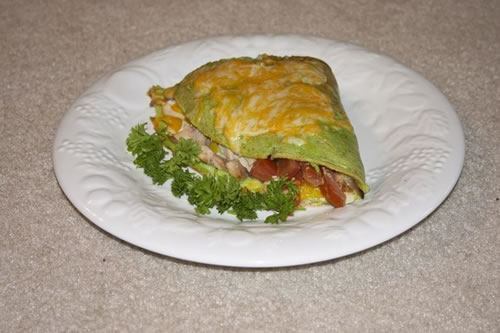 Иллюстрация готового изделияИллюстрация готового изделияИллюстрация готового изделияИллюстрация готового изделия